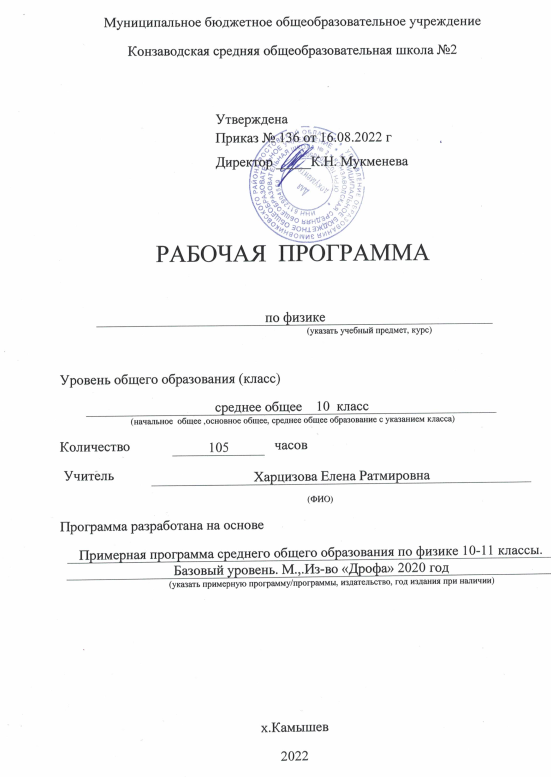 Раздел I. Пояснительная запискаНормативно-правовое обеспечение программы по предмету физика 10 класс:Федеральный закон от 29.12.2012 г. № 273-ФЗ (ред. от 14.07.2022) «Об образовании в Российской Федерации» (с изм. и доп., вступ. В силу с 01.09.2022) Федеральный  государственный образовательный стандарт среднего общего образования (приказ Министерства образования и науки РФ  от 17.05.2012 г.  №413 (ред.от– от 12.08 2022, Зарегистрировано в Минюсте России 07.06.2012 N 24480).Письмо Минобразования Ростовской области от 20.05.2022 г №24/3.1 - 8923 «Рекомендации по составлению учебного плана образовательных организаций, реализующих основные образовательные программы начального общего, основного общего, среднего общего образования, расположенных на территории Ростовской области» на 2022-2023 учебный год.Приказ Министерства просвещения РФ от 20.05.2020 г. № 254  «Об утверждении федерального перечня учебников, допущенных к использованию при реализации имеющих государственную аккредитацию образовательных программ начального общего, основного общего, среднего общего образования организациями, осуществляющими образовательную деятельность (с изм. приказ Минпросвещения России от 23.12.2020 №766)СП 3.1/2.4.3598-20 «Санитарно-эпидемиологические требования к устройству, содержанию и организации работы образовательных организаций и других объектов социальной инфраструктуры для детей и молодёжи в условиях распространения новой коронавирусной инфекции (COVID – 19) (Зарегистрировано в Минюсте России 03.07.2020 №58824) Областной закон от 14.11.2013 г. №26-ЗС «Об образовании в Ростовской области» (в ред. от 29.06.2022 г. №362-ЗС)Основная образовательная программа среднего общего образования МБОУ  Конзаводской СОШ № 2 на 2022- 2023 учебный год, пр. от 16.08.2022 г. №136Примерная программа среднего (полного) общего образования по физике. Физика./сост.Э.Д.Днепров /– М.: Дрофа, 2020.Авторская программа по физике 10 класс Г.Я Мякишев (М, Просвещение, 2020).Реализация программы предполагает достижение следующих целей:	Изучение физики в средних (полных) образовательных учреждениях на базовом уровне направлено на достижение следующих целей:развитие интересов и способностей обучающихся на основе передачи им знаний и опыта познавательной и творческой деятельности;понимание обучающимися смысла основных научных понятий и законов физики, взаимосвязи между ними;формирование у обучающихся представлений о физической картине мира.Достижение этих целей обеспечивается решением следующих задач:знакомство обучающихся с методом научного познания и методами исследования объектов и явлений природы;приобретение обучающимися знаний о механических, тепловых, электромагнитных и квантовых явлениях, физических величинах, характеризующих эти явления;формирование у обучающихся умений наблюдать природные явления и выполнять опыты, лабораторные работы и экспериментальные исследования с использованием измерительных приборов, широко применяемых в практической жизни;овладение обучающимися такими общенаучными понятиями, как природное явление, эмпирически установленный факт, проблема, гипотеза, теоретический вывод, результат экспериментальной проверки;понимание обучающимися отличий научных данных от непроверенной информации, ценности науки для удовлетворения бытовых, производственных и культурных потребностей человека.II. Общая характеристика учебного предмета	Физика как наука о наиболее общих законах  природы, выступая в качестве учебного предмета в школе, вносит существенный вклад в систему знаний об окружающем мире. Школьный курс физики – системообразующий для естественно-научных учебных предметов, поскольку физические законы лежат в основе содержания курсов химии, биологии, географии и астрономии.	Изучение физики является необходимым не только для овладения основами одной из естественных наук, являющейся компонентой современной культуры. Без знания физики в ее историческом развитии человек не поймет историю формирования других составляющих современной культуры. Изучение физики необходимо человеку для формирования миропонимания, развития научного способа мышления.	Для решения задач формирования основ научного мировоззрения, развития интеллектуальных способностей и познавательных интересов школьников в процессе изучения физики основное внимание следует уделять не передаче суммы готовых знаний, а знакомству с методами научного познания окружающего мира, постановке проблем, требующих от обучающихся самостоятельной деятельности по их разрешению.Физика как наука о наиболее общих законах природы, выступая в качестве учебного предмета в ОО, вносит существенный вклад в систему знаний об окружающем мире. Она раскрывает роль науки в экономическом и культурном развитии общества, способствует формированию современного научного мировоззрения.Особенностью предмета физики в учебном плане школы является тот факт, что овладение основными физическими понятиями и законами на базовом уровне стало необходимым практически каждому человеку в современной жизни.Обоснование выбора УМК «Физика 10 » для реализации рабочей учебной программыПри отборе и разработке программы я учитывала особенности класса. Для реализации образовательных потребностей предлагается изучать материал уровня обязательной подготовки. Считаю, что при помощи  УМК Г.Я.Мякишева класс выйдет на стандарт среднего общего образования. Учебник Г.Я.Мякишев включает как качественные задачи, так и задачи требующие знание как физики, так и математики, продуктивные экспериментальные домашние задания. Теоретический материал автор излагает доступным языком, понятным для обучающихся.«Физика 10», автор -  Г.Я.Мякишев, имеет гриф «Рекомендовано» Министерством образования и науки РФ, включен в Федеральный перечень учебников. Программа предусматривает формирование у школьников общеучебных умений и навыков, универсальных способов деятельности и ключевых компетенций. Учебник  дает возможность организовать учебный процесс, учитывая индивидуальные и психологические особенности обучающихся. Данный учебник позволяет реализовать ФГОС ООО.III. Место учебного предмета «Физика» в  учебном плане.Срок реализации рабочей программы  -1 год	Уровень программы - базовый. ФГОС на изучение физики в 10 классе на уровне среднего ОО отводит 2 часа в неделю и 1 ч формируется участниками образовательных отношений. Учитывая продолжительность учебного года (35 недели), планирование составлено на 105 часов в год. Объем учебной нагрузки, согласно учебного плана ОО на 2018/2019 учебный год, 3 часа в неделю. Количество часов в неделю на изучение предмета согласно программе - 3 часа. IV. Ценностные ориентиры содержания учебного курса.        Основу познавательных ценностей составляют научные знания, научные методы познания, а ценностные ориентиры, формируемые у обучающихся в процессе изучения физики, проявляются:В признании ценности научного знания, его практической значимости, достоверности;В ценности физических методов исследования живой и неживой природы;В понимании сложности и противоречивости самого процесса познания как извечного стремления к истине.В качестве объектов ценностей труда и быта выступают творческая созидательная деятельность, здоровый образ жизни, а ценностные ориентиры содержания курса физики могут рассматриваться как формирование:Уважительного отношения к созидательной, творческой деятельности;Понимания необходимости эффективного и безопасного использования различных технических устройств;Потребности в безусловном выполнении правил безопасного использования веществ в повседневной жизни;Сознательного выбора будущей профессиональной деятельности.Курс физики обладает возможностями для формирования коммуникативных ценностей, основу которых составляют процесс общения, грамотная речь, а ценностные ориентиры направлены на воспитание у обучающихся:Правильного использования физической терминологии и символики;Потребности вести диалог, выслушивать мнение оппонента, участвовать в дискуссии;Способности открыто выражать и аргументировано отстаивать свою точку зрения.V. Личностные, метапредметные и предметные результаты освоения  физикиФГОС среднего общего образования провозглашают в качестве целевых ориентиров общего образования достижение совокупности личностных, предметных и метапредметных образовательных результатов.Личностными результатами обучения физике в средней школе являются:положительное отношение к российской физической науке;готовность к осознанному выбору дальнейшей образовательной траектории;умение управлять своей познавательной деятельностью.Метапредметными результатами обучения физике в средней школе являются:использование умений различных видов познавательной деятельности (наблюдение, эксперимент, работа с книгой, решение проблем, знаково-символи- ческое оперирование информацией и др.);применение основных методов познания (системно-информационный анализ, моделирование, экспериментирование и др.) для изучения различных сторон окружающей действительности;владение интеллектуальными операциями — формулирование гипотез, анализ, синтез, оценка, сравнение, обобщение, систематизация, классификация, выявление причинно-следственных связей, поиск аналогии — в межпредметном и метапредмет- ном контекстах;умение генерировать идеи и определять средства, необходимые для их реализации (проявление инновационной активности);умение определять цели, задачи деятельности, находить и выбирать средства достижения цели, ре- ализовывать их и проводить коррекцию деятельности по реализации цели;использование различных источников для получения физической информации;умение выстраивать эффективную коммуникацию.Предметными результатами обучения физике в средней школе на профильном уровне являются умения:давать определения изученных понятий;объяснять основные положения изученных теорий;описывать и интерпретировать демонстрационные и самостоятельно проведенные эксперименты, используя естественный (родной) и символьный языки физики;самостоятельно планировать и проводить физический эксперимент, соблюдая правила безопасной работы с лабораторным оборудованием;исследовать физические объекты, явления, процессы;самостоятельно классифицировать изученные объекты, явления и процессы, выбирая основания классификации;обобщать знания и делать обоснованные выводы;структурировать учебную информацию, представляя результат в различных формах (таблица, схема и др.);критически оценивать физическую информацию, полученную из различных источников, оценивать ее достоверность;объяснять принципы действия машин, приборов и технических устройств, с которыми каждый человек постоянно встречается в повседневной жизни, владеть способами обеспечения безопасности при их использовании, оказания первой помощи при травмах, связанных с лабораторным оборудованием и бытовыми техническими устройствами;самостоятельно конструировать новое для себя физическое знание, опираясь на методологию физики как исследовательской науки и используя различные информационные источники;применять приобретенные знания и умения при изучении физики для решения практических задач, встречающихся как в учебной практике, так и в повседневной жизни;анализировать, оценивать и прогнозировать последствия для окружающей среды бытовой и производственной деятельности человека, связанной с использованием техники.		VI. Содержание учебного предметаРаздел 1. Научный метод познания природы.	Физика – фундаментальная наука о природе. Научный метод познания. 	Методы научного исследования Физических явлений. Эксперимент и теория в процессе познания природы. Погрешности измерений физических величин. Научные гипотезы. Модели физических явлений. Физические законы и теории. Границы применимости физических законов. Физическая картина мира. Открытия в физике – основа прогресса в технике и технологии производства.Раздел 2. Механика.	Системы отсчета. Скалярные и векторные физические величины. Мгновенная скорость. Ускорение. Равноускоренное движение. Движение с по окружности с постоянной по модулю скоростью.	Масса и сила. Законы динамики. Способы измерения сил. Инерциальные системы отсчета. Закон всемирного тяготения.	Закон сохранения импульса. Кинетическая энергия и работа. Потенциальная энергия тела в гравитационном поле. Потенциальная энергия упруго деформированного тела.	Закон сохранения механической энергии. 	Механические колебания и волны.Раздел 3. Молекулярная физика.	Молекулярно-кинетическая теория строения вещества и её экспериментальные основания.	Абсолютная температура. Уравнение состояния идеального газа.	Связь средней кинетической энергии теплового движения молекул с абсолютной температурой.Строение жидкостей и твердых тел.Внутренняя энергия. Работа и теплопередача как способы изменения внутренней энергии. Первый закон термодинамики. Принципы действия тепловых машин. Проблемы теплоэнергетики и охрана окружающей среды.Раздел 4. Электродинамика.Элементарный электрический заряд. Закон сохранения электрического заряда. Закон Кулона. Разность потенциалов. Источники постоянного тока. Электродвижущая сила. Закон Ома для полной электрической цепи. Электрический ток в металлах, электролитах, газах и вакууме. Полупроводники. Собственная и примесная проводимость полупроводников. Полупроводниковые приборы.VII. Тематическое планирование с определением основных видов учебной деятельностиIX. Материально-техническое обеспечение образовательной деятельностиУчебно-методическое обеспечениеИ.О. Громцева, УМК Контрольные и самостоятельные работы по физике, к учебнику А.В. Перышкина  «Физика 10 класс», М., Экзамен, 2016И.В. Годова, Физика 10 класс Контрольные работы в новом формате, М., Интелект-Центр, 2015В.А.Заботин, В.Н. Комиссаров, Физика Контроль знаний, умений и навыков обучающихся 10-11 классов, М., Просвещение, 2016Материально-техническое обеспечениеСтол учительский Настенная доска с держателями для таблицТехнические средстваИнтерактивная доскаМного функцианальное устройство (МФУ)ТелевизорМобильный класс (14 компьютеров для обучающихся + 1 компьютер для учителя)КолонкиМикрофонЦифровая лабораторияИнформационное обеспечениеПрограммныесредстваОперационная система – Windows 7Файловый менеджер (в составе операционной системы или др.).Антивирусная программа.Программа-архиватор.Клавиатурный тренажер.Интегрированное офисное приложение, включающее текстовый редактор, растровый и векторный графические редакторы, программу разработки презентаций и электронные таблицы.Мультимедиа проигрыватель (входит в состав операционных систем или др.).Интегрированное офисное приложение, включающее текстовый редактор, растровый и векторный графические редакторы, программу разработки презентаций и электронные таблицы.Мультимедиа проигрыватель (входит в состав операционных систем или др.).Программа – распознавательтекста ABBYY FineReader 10.0 Professional EditionPROQuestОбозреватель  - тесты физика 7-11 классыИнтернет-ресурсыРесурсы Единой коллекции цифровых образовательных ресурсов- Режим доступа :  (http://school-collection.edu.ru/)Образовательный портал для полготовки к экзаменам  - https://phys-ege.sdamgia.ru/ А.Ю. Грязнов, Т.Г. Кудряшова Виртуальны лабораторные работы по физике, 10-11 классы Коллекция мультимедийных уроков Кирилла и Мефодия «Уроки физики 7 класс» (CD).Програмное обеспечение PROQuest, система тестирования в школе ФизикаДемонстрационные пособияПлакаты по основным темам физикиКритерии и нормы оценки знаний обучающихся:Оценка письменных самостоятельных и контрольных работ по физикеСодержание и объем учебного материала, подлежащего проверке, определяется программой. При проверке усвоения материала выявляется полнота, прочность усвоения обучающимися теории и умение применять ее на практике в знакомых и незнакомых ситуациях.Отметка зависит также от наличия и характера погрешностей, допущенных обучающимися.грубая ошибка - полностью искажено смысловое значение понятия, определения;погрешность отражает неточные формулировки, свидетельствующие о нечетком представлении рассматриваемого объекта;недочет - неправильное представление об объекте, не влияющего кардинально на знания определенные программой обучения;мелкие погрешности - неточности в устной и письменной речи, не искажающие смысла ответа или решения, случайные описки и т.п.Эталоном, относительно которого оцениваются знания обучающихся, является обязательный минимум содержания физики. Требовать от обучающихся  определения, которые не входят в школьный курс физики – это, значит, навлекать на себя проблемы связанные с нарушением прав обучающегося (“Закон об образовании”).Оценка «5» ставится за работу, выполненную без ошибок и недочетов или имеющую не более одного недочета.Оценка «4» ставится за работу, выполненную полностью, но при наличии в ней:а) не более одной негрубой ошибки и одного недочета,б) или не более двух недочетов.Оценка «3» ставится в том случае, если обучающийся правильно выполнил не менее половины работы или допустил:а) не более двух грубых ошибок,б) или не более одной грубой ошибки и одного недочета,в) или не более двух-трех негрубых ошибок,г) или одной негрубой ошибки и трех недочетов,д) или при отсутствии ошибок, но при наличии 4-5 недочетов.Оценка «2» ставится, когда число ошибок и недочетов превосходит норму, при которой может быть выставлена оценка «3», или если правильно выполнено менее половины работы.Оценка «1» ставится в том случае, если обучающийс не приступал к выполнению работы или правильно выполнил не более 10 % всех заданий, т.е. записал условие одной задачи в общепринятых символических обозначениях.Учитель имеет право поставить обучающему оценку выше той, которая предусмотрена «нормами», если обучающийся оригинально выполнена работа.При тестировании	 все верные ответы берутся за 100%, тогда отметка выставляется в соответствии с таблицей:Оценка устных ответовОценка «5» ставится в том случае, если обучающихся:а) обнаруживает полное понимание физической сущности рассматриваемых явлений и закономерностей, знание законов и теорий, умеет подтвердить их конкретными примерами, применить в новой ситуации и при выполнении практических заданий;б) дает точное определение и истолкование основных понятий, законов, теорий, а также правильное определение физических величин, их единиц и способов измерения;в) технически грамотно выполняет физические опыты, чертежи, схемы, графики, сопутствующие ответу, правильно записывает формулы, пользуясь принятой системой условных обозначений;г) при ответе не повторяет дословно текст учебника, а умеет отобрать главное, обнаруживает самостоятельность и аргументированность суждений, умеет установить связь между изучаемым и ранее изученным материалом по курсу физики, а также с материалом, усвоенным при изучении других смежных предметов;д) умеет подкрепить ответ несложными демонстрационными опытами;е) умеет делать анализ, обобщения и собственные выводы по данному вопросу;ж) умеет самостоятельно и рационально работать с учебником, дополнительной литературой и справочниками.Оценка «4» ставится в том случае, если ответ удовлетворяет названным выше требованиям, но обучающихся:а) допускает одну негрубую ошибку или не более двух недочетов и может их исправить самостоятельно, или при небольшой помощи учителя;б) не обладает достаточными навыками работы со справочной литературой ( например, обучающийся умеет все найти, правильно ориентируется в справочниках, но работает медленно).Оценка «3» ставится в том случае, если обучающихся правильно понимает физическую сущность рассматриваемых явлений и закономерностей, но при ответе:а) обнаруживает отдельные пробелы в усвоении существенных вопросов курса физики, не препятствующие дальнейшему усвоению программного материала;б) испытывает затруднения в применении знаний, необходимых для решения задач различных типов, при объяснении конкретных физических явлений на основе теории и законов, или в подтверждении конкретных примеров практического применения теории,в) отвечает неполно на вопросы учителя (упуская и основное), или воспроизводит содержание текста учебника, но недостаточно понимает отдельные положения, имеющие важное значение в этом тексте,г) обнаруживает недостаточное понимание отдельных положений при воспроизведении текста учебника, или отвечает неполно на вопросы учителя, допуская одну-две грубые ошибки.Оценка «2» ставится в том случае, если обучающийся:а) не знает и не понимает значительную или основную часть программного материала в пределах поставленных вопросов,б) или имеет слабо сформулированные и неполные знания и не умеет применять их к решению конкретных вопросов и задач по образцу и к проведению опытов,в) или при ответе допускает более двух грубых ошибок, которые не может исправить даже при помощи учителя.Оценка «1» ставится в том случае, если обучающийся не может ответить ни на один из поставленных вопросов.Грубыми считаются следующие ошибки:незнание определения основных понятий, законов, правил, основных положений теории, незнание формул, общепринятых символов обозначений физических величин, единиц их измерения; незнание наименований единиц измерения, неумение выделить в ответе главное, неумение применять знания для решения задач и объяснения физических явлений, неумение делать выводы и обобщения, неумение читать и строить графики и принципиальные схемы, неумение подготовить установку или лабораторное оборудование, провести опыт, необходимые расчеты или использовать полученные данные для выводов, неумение пользоваться учебником и справочником по физике и технике, нарушение техники безопасности при выполнении физического эксперимента, небрежное отношение к лабораторному оборудованию и измерительным приборам.К негрубым ошибкам следует отнести:неточность формулировок, определений, понятий, законов, теорий, вызванная неполнотой охвата основных признаков определяемого понятия или заменой одного-двух из этих признаков второстепенными, ошибки при снятии показаний с измерительных приборов, не связанные с определением цены деления шкалы ( например, зависящие от расположения измерительных приборов, оптические и др.), ошибки, вызванные несоблюдением условий проведения опыта, условий работы измерительного прибора ( неуравновешенны весы, не точно определена точка отсчета), ошибки в условных обозначениях на принципиальных схемах, неточность графика и др., нерациональный метод решения задачи или недостаточно продуманный план устного ответа ( нарушение логики, подмена отдельных основных вопросов второстепенными), нерациональные методы работы со справочной и другой литературой, неумение решать задачи в общем виде.Оценка лабораторных и практических работОценка «5» ставится в том случае, если обучающихся:а) выполнил работу в полном объеме с соблюдением необходимой последовательности проведения опытов и измерений;б) самостоятельно и рационально выбрал и подготовил для опыта все необходимое оборудование, все опыты провел в условиях и режимах, обеспечивающих получение результатов и выводов с наибольшей точностью;в) в представленном отчете правильно и аккуратно выполнил все записи, таблицы, рисунки, чертежи, графики, вычисления и сделал выводы;г) правильно выполнил анализ погрешностей;д) соблюдал требования безопасности труда.Оценка «4» ставится в том случае, если выполнены требования к оценке 5, но:а) опыт проводился в условиях, не обеспечивающих достаточной точности измерений;б) или было допущено два-три недочета, или не более одной негрубой ошибки и одного недочета.Оценка «3» ставится, если работа выполнена не полностью, но объем выполненной части таков, что можно сделать выводы, или если в ходе проведения опыта и измерений были допущены следующие ошибки:а) опыт проводился в нерациональных условиях, что привело к получению результатов с большей погрешностью,б) или в отчете были допущены в общей сложности не более двух ошибок ( в записях единиц, измерениях, в вычислениях, графиках, таблицах, схемах, анализе погрешностей  и т.д.), не принципиального для данной работы характера, не повлиявших на результат выполнения,в) или не выполнен совсем или выполнен неверно анализ погрешностей,г) или работа выполнена не полностью, однако объем выполненной части таков, что позволяет получить правильные результаты и выводы по основным, принципиально важным задачам работы.Оценка «2» ставится в том случае, если:а) работа выполнена не полностью, и объем выполненной части работы не позволяет сделать правильные выводы,б) или опыты, измерения, вычисления, наблюдения производились неправильно,в) или в ходе работы и в отчете обнаружились в совокупности все недостатки, отмеченные в требованиях к оценке «3».Основное содержание по темамВиды деятельности ученика (на уровне учебных и универсальных учебных действий)ВВЕДЕНИЕ ВВЕДЕНИЕ Зарождение и развитие научного взгляда на мир. Необходимость познания природы. Наука для всех. Зарождение и развитие современного научного метода исследования. Основные особенности физического метода исследования. Физика — экспериментальная наука. Приближенный характер физических теорий. Особенности изучения физики. Познаваемость мира.Классическая механика Ньютона и границы ее применимостиИзлагать свои мысли, обосновывать свою точку зрения, воспринимать и анализировать мнения собеседников (на материале подготовки дискуссии «Физика — наука для всех или удел единиц»);измерять физические величины;оценивать границы погрешностей измерений (в том числе, и при построении графиков);указывать границы применимости механики НьютонаМЕХАНИКА МЕХАНИКА Кинематика точки. Основные понятия кинематики. Механика Кинематика точки. Основные понятия кинематики. Механика Движение точки и тела. Прямолинейное движение точки. Координаты. Система отсчета. Средняя скорость при неравномерном движение тела, брошенного под углом к горизонту.Равномерное движение точки по окружности. Центростремительное ускорение. Тангенциальное, нормальное и полное ускорения.Угловая скорость. Относительность движения. Преобразования Галилея— Представлять механическое движение тела в аналитической и графической формах (уравнения и графики зависимости координат и проекций скорости от времени);моделировать различные виды движения (например,на уровне аналитического описания и экспериментальной проверки своего движения в течение определенногопромежутка времени);— приобретать опыт письменной коммуникации (например, при написании эссе «Моя система отсчета»);— оценивать значения различных параметров (например, свою среднюю скорость, развиваемую в течение дня;равномерность/неравномерность появления сообщенийв Интернете);— использовать различные источники информации (например, при определении значения и происхождениятерминов «вектор» и «скаляр»);— выстраивать свою будущую образовательную траекторию в аспекте профессионального самоопределения (например, при подготовке ответа на вопрос: «Каким образом составляется расписание движения различныхтранспортных средств? Кто этим занимается? Где осуществляют подготовку таких специалистов?»);— оценивать успехи России (например, определение технологических областей, в которых Россия преуспела запоследние 10 лет)Динамика. Законы механики Ньютона Динамика. Законы механики Ньютона Основное утверждение механики. Материальная точка. Первый закон Ньютона. Инер- циальные системы отсчета. Сила. Связь между силой и ускорением. Второй закон Ньютона. Масса. Третий закон Ньютона. Понятие о системе единиц. Основные задачи механики. Состояние системы тел в механике. Принцип относительности в механикеИзмерять массу тела;измерять силы взаимодействия тел;различать принципы измерения различных физических величин;вычислять значение сил по известным значениям масс, взаимодействующих тел и их ускорений (а также уметь решать и обратную задачу);проверять экспериментально результаты теоретических расчетов сил, ускорений, масс;умение выделять аналогии (например, между фразами «цель оправдывает средства» и «все в этом мире относительно»);работать с различной информацией (например, подготовка видео-коллекции «Неинерциальные системы отсчета», докладов);--выстраивать письменную коммуникацию (например, при написании критической статьи «Вес или масса?»);систематизировать информацию в предметном и ме- тапредметном контекстах (например, при выявлении общего в механизмах возникновения трения в физике и человеческих взаимоотношениях)Неинерциальные системы отсчета. Силы инерции Неинерциальные системы отсчета. Силы инерции Неинерциальные системы отсчета, движущиеся прямолинейно с постоянным ускорением. Вращающиеся системы отсчета. Центробежная силаРазличать неинерциальные системы отсчета;объяснять природу сил инерции;пользоваться цифровой техникой и компьютерными программами обработки цифровой информации (например, при подготовке видеорепортажа «Неинерциальные системы отсчета в моей жизни»);обобщать и систематизировать информацию (например, при подготовке доклада «Силы инерции: техника и природа»)Силы в механике Силы в механике Сила всемирного тяготения. Закон всемирного тяготения. Равенство инертной и гравитационной масс. Первая космическая скорость. Деформация и сила упругости. Закон Гука. Вес тела. Невесомость и перегрузки. Сила трения. Природа и виды сил трения. Сила сопротивления при движении тел в вязкой средеПрименять закон всемирного тяготения при расчетах сил и ускорений взаимодействующих тел;осознавать и развивать определенные личностные качества и способности с целью будущего профессионального самоопределения (например, при изучении, исследовании профессий людей, работающих в центре управления полетами (ЦУП));систематизировать информацию в предметном и межпредметном контекстах (например, при подготовке презентации «Сколько сил существует в природе?»);моделировать (например, при выяснении условий применения закона всемирного тяготения для описания взаимодействия между людьми);формулировать задачи и средства их решения (например, при выполнении проекта «Как «приземлить» какой-либо объект на астероид?»);Законы сохранения в механике Законы сохранения в механике Импульс. Закон сохранения импульса. Реактивная сила. Уравнение Мещерского. Реактивный двигатель. Успехи в освоении космического пространства. Работа силы. Мощность. Кинетическая энергия. Потенциальная энергия. Закон сохранения энергии в механике. Столкновение упругих шаров. Уменьшение механической энергии под действием сил тренияИзмерять и вычислять импульс тела;применять закон сохранения импульса для вычисления изменений скоростей тел при их взаимодействии;измерять и вычислять работу сил и изменение кинетической энергии тела;вычислять потенциальную энергию тел в гравитационном поле;определять потенциальную энергию упруго деформированного тела;применять закон сохранения механической энергии для замкнутой системы взаимодействующих тел;анализировать баланс энергий в системе тел, между которыми действует сила трения;обобщать и систематизировать информацию по теме (например, при подготовке схемы «Закон сохранения импульса»);оценивать достижения России и других стран (например, при подготовке доклада «Освоение космического пространства: успехи, неудачи, прогнозы» (в виде ретроспективного сравнительного анализа России и западных стран));проводить терминологический анализ (например, при выявлении общего между следующими понятиями «консервы» и «консервативные силы»);— выстраивать устную и письменную коммуникацию (например, при написании и презентации эссе «Энергия: есть, чтобы жить или жить, чтобы есть»)Движение твердых и деформируемых тел Движение твердых и деформируемых тел Абсолютно твердое тело и виды его движения. Центр масс твердого тела. Теорема о движении центра масс. Основное уравнение динамики вращательного движения твердого тела. Закон сохранения момента импульсаПрименять закон сохранения момента импульса;доказывать, опираясь на эксперимент/теорию (например, при доказательстве модельных представлений об абсолютно твердом теле);выделять аналогии (например, при сравнении вращательного и поступательного твердого тела);находить проявления законов динамики вращательного движения тела в метапредметном контексте (например, при просмотре видеорепортажа с соревнований по фигурному катанию)Статика Статика Условия равновесия твердого тела. Момент силы. Центр тяжести. Виды равновесия— Систематизировать информацию (например, при подготовке доклада «Равновесие в живой и неживой природе»);— применять физические принципы в предметном, межпредметном и метапредметном контекстах (например, при аргументации применимости принципа минимума потенциальной энергии при описании поведения людей, при подготовке фотоальбома «Равновесие в моей жизни»)Механика деформируемых тел Механика деформируемых тел Виды деформаций твердых тел. Механические свойства твердых тел. Пластичность и хрупкость. Давление в жидкостях и газах. Закон Паскаля. Закон Архимеда. Гидродинамика. Ламинарное и турбулентное течения. Уравнение Бернулли. Подъемная сила крыла самолетаВыделять особенности твердых тел, жидкостей и газов;оперировать физическими величинами в предметном, межпредметном и метапредметном контекстах (например, при описании процесса проектирования различных архитектурных сооружений, жизнедеятельности человека);генерировать идеи в области физического эксперимента (например, доказать, что давление в жидкости прямо пропорционально высоте столба жидкости);проводить терминологический анализ (например, выяснение смысла термина «парадокс», выявление общего между ламинариями и ламинарным течением);выявлять взаимосвязи между научными открытиями, развитием технологией и людьми, участвующими в этих процессах (например, при подготовке доклада «Развитие авиации в России и за рубежом: ученые, конструкторы, технологии»)МОЛЕКУЛЯРНАЯ ФИЗИКА МОЛЕКУЛЯРНАЯ ФИЗИКА Развитие представлений о природе теплоты Развитие представлений о природе теплоты Физика и механика. Тепловые явления. Краткий очерк развития представлений о(необратимые) процессы. Газовые законы. Идеальный газ. Абсолютная температура. Уравнение состояния идеального газа. Газовый термометр. Применение газов в техникеДемонстрировать понимание механической картины мира (например, при подготовке обобщающей и системаопределять параметры вещества в газообразном состоянии и происходящие процессы по графикам зависимости р(Т), V(T),p(V);исследовать экспериментально зависимости р(Т), V(T), P(V);обобщать и систематизировать информацию (например, при подготовке презентаций «Температурные шкалы: виды, особенности», «Применение газов в технике»);вести диалог, выслушивать мнение оппонента, участвовать в дискуссии, открыто выражать и отстаивать свою точку зрения (например, при подготовке и участии в дискуссии «Д. И. Менделеев: химик или физик?»)Молекулярно-кинетическая теория идеального газа Молекулярно-кинетическая теория идеального газа Системы с большим числом частиц и законы механики. Идеальный газ в молекулярно-ки- нетической теории. Основное уравнение мо- лекулярно-кинетической теории. Температура — мера средней кинетической энергии. Распределение Максвелла. Измерение скоростей молекул газа. Внутренняя энергия идеального газаческих свойств твердых тел на основе моле- кулярно-кинетической теории. Плавление и отвердевание. Изменение объема тела при плавлении и отвердевании. Тройная точкаРешать задачи с применением основного уравнения молекулярно-кинетической теории;объяснять с точки зрения статистической физики смысл термодинамических параметров;интерпретировать графическую информацию, описывающую распределение Максвелла;пользоваться различными графическими средствами обработки информации (например, при изображении шкалы скоростей в живой и неживой природе);оперировать терминами в предметном, межпредметном и метапредметном контекстах (например, «степень свободы», «функция состояния»)предметном контекстах (например, при выявлении общего и различного в следующих категориях: полиморфизм кристаллов, полиморфизм в биологии, полиморфизм компьютерных вирусов);объяснять изменение объема тела при плавлении и отвердевании;проводить системно-информационный анализ (например, при подготовке доклада «Дислокации: кристаллография, география, военное дело, медицина»);анализировать влияние процессов плавления льда и кристаллизации воды на окружающую среду;оценивать вклад российских ученых в развитие физической науки (например, при подготовке доклада «Перспективные направления и исследования структуры твердого тела (на материале отечественных и зарубежных источников)»)Тепловое расширение твердых и жидких тел Тепловое расширение твердых и жидких тел Тепловое расширение тел. Тепловое линейное расширение. Тепловое объемное расширение. Учет и использование теплового расширения тел в техникеОбъяснять механизмы теплового линейного и объемного расширения тел;доказывать экспериментально зависимость объема твердых тел от температуры;анализировать влияние явления теплового расширения тел на различные сферы (например, при подготовке доклада «Тепловое расширение тел: учет и использование в технике»);— формулировать цель исследования, выдвигать гипотезы, находить средства доказательства/опровержения их (например, при поиска ответа на вопрос: «Свойственно ли человеку тепловое расширение?»)ЭЛЕКТРОДИНАМИКА ЭЛЕКТРОДИНАМИКА Введение Введение Роль электромагнитных сил в природе и технике. Электрический заряд и элементарные частицы— Оперировать информацией/знаниями в предметном, межпредметном и метапредметном контекстах (например, представить в виде схемы/рисунка взаимосвязь по-нятий и с понятием «электромагнитное поле»; определить событие в истории России, сравнимое с открытием Максвеллом законов электродинамики); — экспериментально доказывать, что электрический заряд определяет интенсивность электромагнитных взаимодействийЭлектростатика Электростатика Электризация тел. Закон Кулона. Единицы электрического заряда. Взаимодействие неподвижных электрических зарядов внутри однородного диэлектрика. Оценка предела прочности и модуля Юнга ионных кристаллов. Близкодействие и действие на расстоянии. Электрическое поле. Напряженность электрического поля. Принцип суперпозиции полей. Линии напряженности электрического поля. Теорема Гаусса. Поле заряженной плоскости, сферы и шара. Проводники в электростатическом поле. Диэлектрики в электростатическом поле. Поляризация диэлектриков. Потенциальность электростатического поля. Потенциальная энергия заряда в однородном электрическом поле. Энергия взаимодействия точечных зарядов. Потенциал электростатического поля и разность потенциалов.Объяснять механизм электризации тел;использовать цифровую технику при проведении физических экспериментов (например, представить в виде фото-отчета способы электризации тел, апробированные в домашних/школьных условиях);записывать закон Кулона в векторном виде;вычислять силы взаимодействия точечных зарядов;вычислять напряженность электростатического поля одного/нескольких точечных электрических зарядов;вычислять потенциал электростатического поля одного/нескольких точечных электрических зарядов;измерять разность потенциалов;измерять энергию электрического поля заряженного конденсатора;вычислять энергию электрического поля заряженного конденсатора;соблюдать требования техники безопасности при работе с электрическими приборами;ция технологии производства диэлектрических материалов для конденсаторов», данный обзор должен содержать информацию о том, как развитие технологии производства диэлектрических материалов повлияло на изменение технических характеристик конденсаторов); — организовывать свою деятельность (например, при выполнении проекта «Электроемкость человека»)Постоянный электрический ток Постоянный электрический ток Электрический ток. Плотность тока. Сила тока. Электрическое поле проводника с током. Закон Ома для участка цепи. Сопротивление проводника. Зависимость электрического сопротивления от температуры. Сверхпроводимость. Работа и мощность тока. Закон Джоуля — Ленца. Электрические цепи. Последовательное и параллельное соединения проводников. Измерение силы тока, напряжения и сопротивления.Электродвижущая сила. Гальванические элементы. Аккумуляторы. Закон Ома для полной цепи. Закон Ома для участка цепи, содержащего ЭДС. Работа и мощность тока на участке цепи, содержащем ЭДС. Расчет сложных электрических цепейИзмерять силу, напряжение, мощность электрического тока;измерять ЭДС и внутреннее сопротивление источника тока;выполнять расчеты силы тока и напряжений на участках электрической цепи;анализировать цепи постоянного тока, содержащие источник ЭДС;вести диалог, выслушивать мнение оппонента, участвовать в дискуссии, открыто выражать и отстаивать своюточку зрения (например, при подготовке и проведении дискуссии «Положительные и отрицательные стороны действий электрического тока»);проводить физическое исследование (например, докажите экспериментально, что сила тока в проводнике не зависит от его формы);выявлять смысл терминов в предметном, межпредметном и метапредметном контекстах (например, «плотность тела», «плотность тока», «плотность населения/застройки»; «электрическое сопротивление» и «психологическое сопротивление»);выстраивать свою будущую образовательную траекторию в аспекте профессионального самоопределения (например, какие профессии существуют и появятся в связи с развитием сверхпроводниковых технологий; что должен знать электрик при проектировании схемы электрической проводки жилого дома/квартиры);применять правила Кирхгофа для расчета сложных электрических цепейПроцент выполнения заданияОценка95% и болееотлично60-75%хорошо45-59%удовлетворительно0-34%неудовлетворительноРАССМОТРЕНАСОГЛАСОВАНОЗаместитель  директора по УМР____________С.К.Шахбанова (подпись)16.08.2022г